РОЗПОРЯДЖЕННЯМІСЬКОГО ГОЛОВИм. СумиКеруючись пунктом 20 частини четвертої статті 42 Закону України «Про місцеве самоврядування в Україні»:Внести зміни до розпорядження міського голови від 23.08.2017 № 289-Р «Про робочу групу з питань перевірки розрахунків тарифу на виробництво, транспортування, постачання теплової енергії та послуги з централізованого опалення та гарячого водопостачання ТОВ «Сумитеплоенерго», а саме: Увести до складу робочої групи Петрову Вікторію Олександрівну – головного спеціаліста відділу фінансів програм соціального захисту управління економіки, енергозбереження та фінансів програм соціального захисту департаменту фінансів, економіки та інвестицій, членом комісії.У пункті 2 розпорядження замість цифр та символів «31.08.2017» записати «07.09.2017».Міський голова									О.М. ЛисенкоАнтоненко 70-05-64Розіслати: до справи, членам робочої групи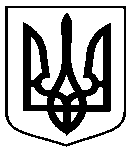 від  01.09.2017  № 297-Р Про внесення змін до розпорядження міського голови від 23.08.2017 № 289-Р «Про робочу групу з питань перевірки розрахунків тарифу на виробництво, транспорту-вання, постачання теплової енергії та послуги з централізованого опалення та гарячого водопостачання ТОВ «Сумитеплоенерго» 